التهيئةأهداف الوحدة ( دليل الوحدة)الأهداف الاجرائية  السلوكيةاجراءات التنفيذاستراتيجيات التدريس الحديثةالوسائل التعليميةمهارات التفكيرأساليب التقويم وأدواتهنشاط رقمحدث واقعي قصةطرح مشكلةقراءة نص من مرجععرض صورمشاهدة فيلم تعليمي تعلم TVمدخل تاريخيأخرىتتلو سورة الطارق  من المصحف تلاوة مجودة.تحفظ سورة الطارق  حفظا متقنا .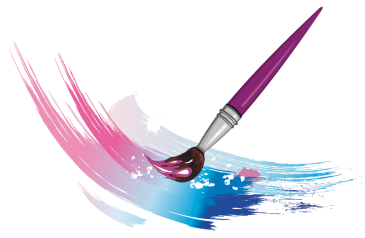 تذكر بما اقسم الله في أول السورة   تستنتج معنى النجم الثاقب من خلال القيديو التعليمي تصف مراحل نمو الانسان .تبين معنى السرائر . تستنتج قوة الانسان أمام قوة الله تبرر تسمية المطر بالرجع وتوضح تسمية الأرض بالصدع .تذكر معنى( يكيدون كيدا ) توضيح مصير من يكيد للدين الحق ( الاسلام )تفسر قوله تعالى ( أمهلهم ).تستخرج من  الآيات  كلمات مقترنة بـال تصنف الكلمات المستخرجة إلى ال قمرية وال شمسية ..تستعد للأخرة بالأعمال الصالحة المقرية للجنة .تحرص على اتباع الرسول في أقواله وأفعاله .تنفيذ خطوات التلاوة تلاوة  مجودة من قبل المعلمة.التلاوة الجماعية الترديديةالتلاوة الفردية للمجيداتتوضيح معاني المفردات الغريبةشرح الآيات بأسلوب مبسط لأذهان التلميذاتالعودة للتلاوة الجماعية الترديديةتطبيق طريقة المحو التدريجي للحفظالتسميع الفردي للطالباتالتطبيق: تلاوات الطالبات من المصحف الشريف حنى يجتمع حفظ الكلمة مع رسمها وتعويدهن الاشارة بالإصبع الى الكلمة التي تقرأمع المتابعة والتصحيح       الحوار والمناقشةحل المشكلاتالتعلم التعاونيالبحث والاكتشافالاستقصاءتمثيل الأدوارالقصةالخرائط الذهنيةالتعلم باللعبأخرى:التعلم النشط ( المساجلة الحلقية )أوجد الخطأكتاب الطالبة /كتاب النشاطأجهزة العرضشفافياتجهاز تسجيلمراجع ، صحفمجسماتعيناتلوحات ورسوماتفيلم تعليميأخرى:عمليات العلم الأساسية:الملاحظةالتصنيفالقياسالاستنتاجعلاقات الأرقامأخرىعمليات التفكير الإبداعيالطلاقةالمرونةالأصالةالعصف الذهنيأخرى:التفكير الناقد:مهارة تحديد الأولويات.مهارة التمييز بين المعلوماتالتقويم المعتمد على الأداءالتواصلالملاحظةسلم التقديرقائمة الشطبالأسئلة والأجوبةأخرى:التاريخالحصةالتاريخالحصةالتاريخالحصةالأحد18/  2 /1437هـالسادسةالأربعاء21/2/1437هـالأولىالاحد 25/ 2 /1437هـالسادسةالاثنين  19 /  2 /1437هـالخامسة - السادسةالخميس 22/2/1437هـالأولىالاثنين 26/ 2/ 1437هـالخامسة -السادسةالثلاثاء 20/2/1437هـالاولى الموضوع : سورة الطارق 1-17الموضوع : سورة الطارق 1-17الموضوع : سورة الطارق 1-17الموضوع : سورة الطارق 1-17الموضوع : سورة الطارق 1-17الموضوع : سورة الطارق 1-17